     ΕΛΛΗΝΙΚΗ ΔΗΜΟΚΡΑΤΙΑ 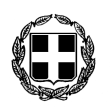       ΝΟΜΟΣ ΔΩΔΕΚΑΝΗΣΟΥ                 ΔΗΜΟΣ ΚΩΑπόσπασμα από το 2ο πρακτικό της από 11-02-2014   συνεδρίασηςτης Οικονομικής Επιτροπής του Δήμου Κω.ΠΕΡΙΛΗΨΗ«Εξέταση ένστασης που υποβλήθηκε κατά του πρακτικού διενέργειας διαγωνισμού για ανάθεση του έργου: Ολοκληρωμένη αστική ανάπλαση Δήμου Κω-Β΄ Φάση-Ανάπλαση ευρύτερης περιοχής κεντρικής πλατείας Ζιάς»              Σήμερα στις  11 Φεβρουαρίου 2014, ημέρα Τρίτη & ώρα 13:00, η Οικονομική Επιτροπή του Δήμου Κω, συνήλθε σε δημόσια συνεδρίαση στο Δημοτικό Κατάστημα, ύστερα από την υπ’ αριθμ. πρωτ. 4265/07-02-2014 πρόσκληση, που εκδόθηκε από τον Πρόεδρο, και γνωστοποιήθηκε  στα μέλη της αυθημερόν  σύμφωνα με τις διατάξεις των άρθρων 72, 74 και 75 του Ν. 3852/2010 (ΦΕΚ 87 / Α΄ /07-06-2010) – «Νέα Αρχιτεκτονική της  Αυτοδιοίκησης και της Αποκεντρωμένης Διοίκησης – Πρόγραμμα Καλλικράτης» .    Πριν από την έναρξη της συνεδρίασης αυτής, ο Πρόεδρος διαπίστωσε ότι στο σύνολο των   μελών ήσαν:     Στην συνεδρίαση παρευρέθηκε  υπάλληλος του Δήμου Κω, για την ορθή τήρηση των πρακτικών, όπως προβλέπεται από τις διατάξεις του άρθρου 75 του Ν.3852/2010.        Ο Πρόεδρος, ύστερα από την διαπίστωση απαρτίας, κήρυξε την έναρξη της  συνεδρίασης και εισηγήθηκε  ως κατωτέρω τα θέματα της ημερήσιας διάταξης. ΘΕΜΑ 7οΑΡ. ΑΠΟΦ. : 25      Ο  Πρόεδρος  εισηγούμενος το 7ο  θέμα  της ημερήσιας διάταξη εξέθεσε  ότι: Την 07/01/2014 (Α.Π. Πρακτικού 245) διενεργήθηκε ο ανοικτός διαγωνισμός για ανάθεση του έργου: Ολοκληρωμένη αστική ανάπλαση Δήμου Κω - Β΄ Φάση - Ανάπλαση ευρύτερης περιοχής κεντρικής πλατείας Ζιάς, στον οποίο  συμμετείχαν πέντε ενδιαφερόμενες εργοληπτικές εταιρείες, ήτοι: 1) Ι. ΝΙΣΤΑΖΑΚΗΣ-Γ. ΚΡΟΥΣΚΟΣ & ΣΙΑ Ο.Ε., 2) Κ. ΒΡΟΥΧΟΣ – Ι. ΓΛΥΝΟΣ – Μ. ΜΠΡΑΤΙΤΣΗΣ Ο.Ε., 3) ΛΕΡΙΑΣ ΓΡΗΓΟΡΗΣ & ΣΙΑ Ε.Ε., 4) ΣΤΑΜΑΤΗΣ  ΛΙΝΑΡΔΟΣ & ΣΙΑ Ε.Ε., 5) ΤΣΑΤΤΑΛΙΟΣ ΜΙΧ.-ΚΟΣΜΟΣ ΘΕΟΔ. Ο.Ε. εκ των οποίων ανακηρύχτηκε προσωρινός μειοδότης η εταιρεία ΤΣΑΤΤΑΛΙΟΣ ΜΙΧ.-ΚΟΣΜΟΣ ΘΕΟΔ. Ο.Ε. με μέση προσφερόμενη έκπτωση 42,92%. Κατά του  πρακτικού διενέργειας κατατέθηκε ένσταση από την εταιρεία «Ι. ΝΙΣΤΑΖΑΚΗΣ-Γ. ΚΡΟΥΣΚΟΣ & ΣΙΑ Ο.Ε.», η οποία ενίσταται κατά της συμμετοχής στο διαγωνισμό των εταιρειών  «ΤΣΑΤΤΑΛΙΟΣ ΜΙΧ.-ΚΟΣΜΟΣ ΘΕΟΔ. Ο.Ε.» και «ΣΤΑΜΑΤΗΣ  ΛΙΝΑΡΔΟΣ & ΣΙΑ Ε.Ε.», για τους λόγους που σε αυτήν αναφέρει  και ζητά να ακυρωθεί, ανακληθεί, εξαφανιστεί ή τροποποιηθεί το  πρακτικό, κατά το μέρος που τη βλάπτει, να απορριφθούν οι προσφορές των δύο προαναφερμένων εταιρειών και να ανατεθεί το έργο σε αυτήν, η οποία τυγχάνει πρώτη σε σειρά μειοδοσίας, από τις νόμιμα συμμετέχουσες διαγωνιζόμενες εταιρείες και κοινοπραξίες.  Με την αριθμ. 2084/22-01-2014 γνωμοδότησή της, η νομική σύμβουλος του Δήμου, λαμβάνοντας υπόψη την διακήρυξη του έργου και τα λοιπά στοιχεία του σχετικού φακέλου, εισηγείται: α) την απόρριψη της ένστασης της εταιρείας «Ι. ΝΙΣΤΑΖΑΚΗΣ-Γ. ΚΡΟΥΣΚΟΣ & ΣΙΑ Ο.Ε.» για το μέρος που αφορά την εταιρεία ΣΤΑΜΑΤΗΣ  ΛΙΝΑΡΔΟΣ & ΣΙΑ Ε.Ε. και β) την αποδοχή της ένστασης  για το μέρος που αφορά την εταιρεία «ΤΣΑΤΤΑΛΙΟΣ ΜΙΧ.-ΚΟΣΜΟΣ ΘΕΟΔ. Ο.Ε.».Με την Α.Π. 2096/22-01-2014 εισήγησή της, προς την Ο.Ε., η Επιτροπή Διαγωνισμού, αφού εξέτασε την κατατιθέμενη ένσταση και έλαβε υπόψη της τη γνωμοδότηση της νομικής συμβούλου, προτείνει την αποδοχή (εν μέρει) της ένστασης της εταιρείας «Ι. ΝΙΣΤΑΖΑΚΗΣ-Γ. ΚΡΟΥΣΚΟΣ & ΣΙΑ Ο.Ε.» και τον αποκλεισμό μόνο της εταιρείας «ΤΣΑΤΤΑΛΙΟΣ ΜΙΧ.-ΚΟΣΜΟΣ ΘΕΟΔ. Ο.Ε.» από τον διαγωνισμό.        Κατόπιν των ανωτέρω ο Πρόεδρος πρότεινε την αποδοχή της Α.Π. 2096/22-01-2014 εισήγησης της Επιτροπής και τον αποκλεισμό της εταιρείας «ΤΣΑΤΤΑΛΙΟΣ ΜΙΧ.-ΚΟΣΜΟΣ ΘΕΟΔ. Ο.Ε.» από τον διαγωνισμό.        Στη συνέχεια ζήτησε από τα μέλη να αποφασίσουν σχετικά.       Ακολούθησε διαλογική συζήτηση κατά της διάρκεια της οποίας διατυπώθηκαν διάφορες απόψεις επί του θέματος.          Υπέρ της πρότασης ψήφισαν ο Πρόεδρος κ. Γιωργαράς Αντώνιος και έξι (6) μέλη: 1) Ρούφα Ιωάννα, 2) Μαρκόγλου Σταμάτιος, 3) Μήτρου Εμμανουήλ, 4) Σταμάτης Πής, 5) Μουζουράκης Θεόφιλος, 6) Παπαχρήστου-Ψύρη Ευτέρπη.Η Οικονομική  Επιτροπή μετά από διαλογική συζήτηση, ανταλλαγή θέσεων και απόψεων, αφού έλαβε υπόψη της :         Την εισήγηση του Προέδρου Τις διατάξεις των άρθρων 72 και 75 του Ν. 3852/2010Τις διατάξεις του Ν. 3669/2008Την αριθμ. 325/2013 απόφαση Οικονομικής Επιτροπής περί έγκρισης τευχών δημοπράτησης-όρων δημοπρασίας για ανάθεση του έργου   Το Α.Π. 245/07-01-2014 πρακτικό διενέργειας  Την αριθμ. 2084/22-01-2014 γνωμοδότηση  της νομικής συμβούλου   Την Α.Π. 2096/22-01-2014 εισήγηση της Επιτροπής   διαγωνισμού Την συζήτηση που προηγήθηκε και τις απόψεις που διατυπώθηκαν  ΑΠΟΦΑΣΙΖΕΙ   ΟΜΟΦΩΝΑ    Α. Αποδέχεται την Α.Π. 2096/22-01-2014 εισήγησή της  Επιτροπής Διαγωνισμού για ανάθεση του έργου «Ολοκληρωμένη αστική ανάπλαση Δήμου Κω - Β΄ Φάση - Ανάπλαση ευρύτερης περιοχής κεντρικής πλατείας Ζιάς»Β. Τον αποκλεισμό της εταιρείας «ΤΣΑΤΤΑΛΙΟΣ ΜΙΧ.-ΚΟΣΜΟΣ ΘΕΟΔ. Ο.Ε.» από τον διαγωνισμό.………….……………………………………………………………………………………………Αφού συντάχθηκε και αναγνώσθηκε το πρακτικό αυτό, υπογράφεται ως κατωτέρω.ΠΑΡΟΝΤΕΣΓιωργαράς ΑντώνιοςΡούφα Ιωάννα	   Μαρκόγλου Σταμάτιος Μήτρου ΕμμανουήλΠης ΣταμάτιοςΜουζουράκης Θεόφιλος  Παπαχρήστου –Ψύρη Ευτέρπη     ΑΠΟΝΤΕΣ Κιλιμάτος ΝικόλαοςΖερβός Νικόλαος Μπαραχάνος Αθανάσιος Σιφάκης Ηλίας            οι οποίοι  κλήθηκαν   και  αιτιολογημένα δεν προσήλθανΟ ΠΡΟΕΔΡΟΣΓιωργαράς Αντώνιος ΤΑ ΜΕΛΗ: Ρούφα ΙωάνναΜαρκόγλου ΣταμάτιοςΜήτρου ΕμμανουήλΠης ΣταμάτιοςΜουζουράκης ΘεόφιλοςΠαπαχρήστου-Ψύρη Ευτέρπη